1.9	to consider, based on the results of ITU-R studies:1.9.1	regulatory actions within the frequency band 156-162.05 MHz for autonomous maritime radio devices to protect the GMDSS and automatic identifications system (AIS), in accordance with Resolution 362 (WRC-15);IntroductionThe need to recognize and identify free-floating objects such as fishing nets, towed unpowered ships and barges, derelict ships, floating ice, wave-gliders and drifting buoys, for safety of navigation or other purposes, is resulting in a growing number of autonomous maritime radio devices (AMRDs) using automatic identification system (AIS) technology on the market, and their number continues to increase.AIS is a proven technology for global maritime safety applications, providing identification, safety of navigation, aids to navigation, and locating functions. The use of AMRDs on AIS frequencies could have an adverse impact on the safety applications of AIS by overloading the capacity of the system, and occupying maritime mobile service identities that should be reserved for ship stations and aids to navigation. As an example, some fishing net indicators may be beneficial to the safety of ship stations. However, the increasing unregulated use of these indicator devices brings some negative effects to maritime safety, mainly in the following aspects:•	A large number of such devices cause a high density of visible objects in a specific vessel traffic service (VTS) area. This creates difficulties for the recognition of vessels, the assessment of navigation conditions, and the organization of vessel traffic. This increases the workload of vessel traffic services and may decrease their efficiency, compromising safety of the VTS area.•	Random and autonomous transmissions of such devices are harmful to the effectiveness and efficiency of the overall AIS network. This could reduce the effectiveness of receiving messages from AIS search and rescue transponders and result in delayed emergency responses.Given the foreseen need for future new applications or devices, the maritime community overall would benefit from harmonized technical and operational specifications for AMRDs.This agenda item addresses AMRDs operating within the frequency band 156-162.05 MHz, and whether regulatory action is required to protect global maritime distress and safety system (GMDSS) and AIS from their operations.BackgroundResolution 362 (WRC-15) “Autonomous maritime radio devices (AMRD) operating in the frequency band 156-162.05 MHz”, prescribes a study process for WP 5B in four parts: 1) to determine the spectrum needs for the devices, 2) to categorize the various kinds of devices, 3) to conduct sharing and compatibility studies to ensure that no undue constraints are placed on the GMDSS and the AIS, and 4) to conduct studies to determine potential regulatory actions and appropriate frequencies within the band 156-162.05 MHz. The term AMRD is not part of the Database of ITU Terms and Definitions and needs clarification for a wider audience. At the May 2017 meeting of ITU-R Working Party 5B (WP 5B), it concluded on the final definition of AMRDs and provides it to IMO and IALA:“An AMRD is a mobile station; operating at sea and transmitting independently of a ship station or a coast station. Two groups of AMRDs are identified:Group A: AMRDs that enhance the safety of navigation,Group B: AMRDs that do not enhance the safety of navigation (AMRDs which deliver signals or information which do not concern the vessel can distract or mislead the navigator and degrade the safety of navigation).”The devices discussed may use AIS technology or digital selective calling (DSC) technology. Combinations of the technologies mentioned above can be found in equipment already available on the market.The ITU Radiocommunication Bureau sent a circular letter to all administrations including a questionnaire on the distribution and applications of AMRDs. The objective of the questionnaire was to get a clear overview of these devices and to compile and categorize existing AMRDs being used in different countries. Responses were submitted to WP 5B, the responsible group for this agenda item.The information was consolidated to give a general description of the applications. The applications described included uses such as diver emergency, buoy, fishnet indicators, object trackers, racing marks, and oceanographic meteorological sensors. Some AMRDs are deployed at sea, while others are carried by divers or used in the vicinity of a vessel. Although the intended use of AMRDs is at sea including coastal areas, AMRDs may be brought onto land or may be washed ashore by accident.The result shows that some devices are using AIS technology on channels AIS1 and AIS2. Other technologies, such as digital selective calling (DSC), or a combination of technologies were also noted. Different transmitting power and intervals, message formats and unregulated maritime mobile service identities (MMSI) are used by many of these AMRDs. In addition to Radio Regulations (RR) Appendix 18 channels 6/16/70, AIS 1, AIS 2, and other frequency bands outside the maritime mobile service, some AMRDs operate on 121.5 MHz or 406 MHz. It can be concluded from the survey that AMRDs lack harmonized technical standards and frequency bands. The types of applications of AMRDs also vary, and AMRDs could be used in areas where they could cause interference to the land mobile service if these devices operate within the same frequency bands. DiscussionAMRD Group AAMRD Group A are defined as a mobile station; operating at sea and transmitting independently of a ship station or a coast station that enhances the safety of navigation.WP 5B has concluded that Group A devices should remain subject to International Maritime Organization (IMO) International Convention for the Safety of Life at Sea (SOLAS) regulations for the communication of information to navigators on board vessels. To enhance the safety of navigation, AMRD Group A provides information about hazard areas, such as an aid to navigation, and distress situations, such as a man overboard incident. AMRD Group A are currently using AIS and DSC technology on the frequencies 161.975 MHz (AIS 1), 162.025 MHz (AIS 2) and 156 525 MHz (ch70). Their operation should continue to be accommodated on these frequencies in Appendix 18 to the RR that are appropriate for aids to navigation. No additional spectrum requirement for this category of devices has been identified. AMRD Group A applications include man overboard class M devices and mobile aids to navigation. Recommendations ITU-R M.1371, and ITU-R M.493, have been updated to reflect the technical characteristics of AMRD Group A corresponding to the technology used by the devices.AMRD Group BAMRD Group B include other maritime applications such as diver radio, oceanographic research, and fish net indicator. Under the existing definition, AMRD Group B do not provide information that enhances the navigation of vessels, and their usage may distract or mislead the navigator thus degrading the safety of navigation.The spectrum requirements for AMRD Group B include one 25 kHz channel for AIS technology. AMRD Group B should be operated on other designated frequencies within RR Appendix 18 that are not currently used for navigational purposes.MOD	IAP/11A9A1/1#50287APPENDIX 18 (rev.wrc)Table of transmitting frequencies in the
VHF maritime mobile band(See Article 52)Specific notesf)	The frequencies 156.300 MHz (channel 06), 156.525 MHz (channel 70), 156.800 MHz (channel 16), 161.975 MHz (AIS 1) and 162.025 MHz (AIS 2) may also be used by aircraft stations for the purpose of search and rescue operations and other safety-related communication.     (WRC-)Reasons:	These frequencies are used for maritime safety applications and should therefore continue to be identified in RR Appendix 18.MOD	IAP/11A9A1/2APPENDIX 18 (REV.WRC-)Table of transmitting frequencies in the
VHF maritime mobile band(See Article 52)......Reasons:	Since the channel designator 2006 is proposed for the Group B Autonomous Maritime Radio devices which are not intended for the safety of navigation, RR Appendix 18 has been updated.MOD	IAP/11A9A1/3APPENDIX 18 (REV.WRC-)Table of transmitting frequencies in the
VHF maritime mobile band(See Article 52)Specific notes...r)	.     (WRC-)Reasons:	Note r) is the appropriate footnote to reflect the identification of frequency 160.900 MHz for Group B autonomous maritime radio devices.SUP	IAP/11A9A1/4RESOLUTION 362 (WRC-15)Autonomous maritime radio devices operating in 
the frequency band 156-162.05 MHz Reasons:	It is proposed to suppress Resolution 362 (WRC-15) since the studies have been completed and the identification of frequencies in RR Appendix 18 for AMRD has been made by WRC-19.______________World Radiocommunication Conference (WRC-19)
Sharm el-Sheikh, Egypt, 28 October – 22 November 2019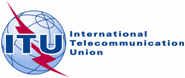 PLENARY MEETINGAddendum 1 to
Document 11(Add.9)-E13 September 2019Original: EnglishMember States of the Inter-American Telecommunication Commission (CITEL)Member States of the Inter-American Telecommunication Commission (CITEL)Proposals for the work of the conferenceProposals for the work of the conferenceAgenda item 1.9.1Agenda item 1.9.1Channel
designatorNotesTransmitting
frequencies 
(MHz)Transmitting
frequencies 
(MHz)Inter-shipPort operations 
and ship movementPort operations 
and ship movementPublic
corres-pondenceChannel
designatorNotesFrom ship stationsFrom coast stationsInter-shipSingle frequencyTwo frequencyPublic
corres-pondence...06f)156.300x2006r)160.900160.900160.900160.900160.900160.90066m)156.325160.925xxx...